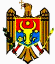 НАЦИОНАЛЬНАЯ КОМИССИЯ
ПО ФИНАНСОВОМУ РЫНКУПОСТАНОВЛЕНИЕоб утверждении Методологии расчета и применения базовойстраховой премии и корректирующих коэффициентов повнутреннему и внешнему обязательному страхованиюавтогражданской ответственности№ 31/2  от  15.06.2023 (в силу 27.06.2023) Мониторул Офичиал ал Р. Молдова № 216-219 ст. 623 от 27.06.2023* * *ЗАРЕГИСТРИРОВАНО:Министерство юстиции№ 1801 от 22 июня 2023 г.Министр ______ Вероника МИХАЙЛОВ - МОРАРУНа основании части (4) и части (5) статьи 12 Закона об обязательном страховании автогражданской ответственности за ущерб, причиненный транспортными средствами № 106/2022 (Официальный монитор Республики Молдова, 2022 г., № 129 - 133, статья 239), Национальная комиссия по финансовому рынкуПОСТАНОВЛЯЕТ:1. Утвердить Методологию расчета и применения базовой страховой премии и корректирующих коэффициентов по внутреннему и внешнему обязательному страхованию автогражданской ответственности (прилагается).2. Признать утратившим силу пункт 1 и приложение № 1 Постановления Национальной комиссии по финансовому рынку о страховых премиях обязательной автогражданской ответственности № 57/13/2018 (Официальный монитор Республики Молдова, 2019, № 76 – 85, статья 416), зарегистрированного в Министерстве юстиции Республики Молдова под № 1422 от 21 февраля 2019 г.3. Настоящее постановление вступает в силу со дня опубликования в Официальном мониторе Республики МолдоваУтвержденаПостановлением Национальной комиссиипо финансовому рынку№ 31/2 от 15.06.2023 г.МЕТОДОЛОГИЯрасчета и применения базовой страховой премии и корректирующихкоэффициентов по внутреннему и внешнему обязательномустрахованию автогражданской ответственностиI. ОБЩИЕ ПОЛОЖЕНИЯ1. Методология расчета и применения базовой страховой премии и корректирующих коэффициентов по внутреннему и внешнему обязательному страхованию автогражданской ответственности (далее – Методология) устанавливает единый порядок расчета базовой страховой премии и корректирующих коэффициентов, используя Базу статистических данных, систематизированную согласно приложению настоящей Методологии.2. В настоящей Методологии используются следующие основные понятия:корректирующий коэффициент – коэффициент, рассчитанный актуариальными методами и определяющий степень риска в зависимости от определенного фактора риска;убытки с большими значениями – 1% от общего количества страховых случаев с наибольшей величиной убытков/возмещений;подверженность риску – период действия (в годах) страховых полисов в течение календарного года;доля нагрузки – надбавка к определенной рисковой премии, призванная покрыть расходы страхового общества, маржу прибыли, и последствия применения системы bonus-malus при заключении внутренних договоров обязательного страхования АГО;фактор риска – фактор, влияющий на степень риска;фактор тренда - фактор, определяемый методами тренда (статистико-эконометрическая регрессия) для оценки трендов переменной;предполагаемая частота убытков - количество убытков за страховой полис-год, подверженный риску;рисковая маржа – надбавка к чистой премии, призванная компенсировать изменение риска;предполагаемая рисковая премия – чистая премия, к которой прибавляется рисковая маржа;чистая премия – премия, покрывающая стоимость страхового риска, не принимая в расчет рисковую маржу или расходы страхового общества;теория достоверности – метод корректировки результатов расчетов, применяемый для смягчения/уравнивания больших изменений, возникающих вследствие недостаточности статистической информации, используемой при расчете.3. Базовая страховая премия и корректирующие коэффициенты, предусмотренные настоящей Методологией, устанавливаются с использованием:1) единой информационной системы, предусмотренную в пункте b) части (1) статьи 6 Закона об обязательном страховании автогражданской ответственности за ущерб, причиненный транспортными средствами № 106/2022 (далее – Закон № 106/2022);2) регистра учета договоров страхования, предусмотренный пунктом (2) части 42 Закона № 106/2022;3) регистра учета уплаченных и заявленных, но неурегулированных убытков, который ведется страховыми обществами;4) информации о среднегодовом уровне инфляции в соответствии с официальными источниками Национального бюро статистики Республики Молдова;5) информации о распределении исторического портфеля принятых полисов по классам bonus-malus.4. Страховые общества, имеющие лицензию на осуществление деятельности по обязательному страхованию (далее – АГО), представляют в орган надзора ежегодно, до 15 февраля текущего года, Базу статистических данных (избегая дублирования переоформленных/измененных договоров и дублирования дел об ущербах, по которым производятся дополнительные платежи или регистрируются отрицательные значения), согласно приложению к Методологии, следующим образом:1) база статистических данных в формате Microsoft Excel представляется ежегодно за предыдущий год, официально подтвержденная письмом, заверенным квалифицированной электронной подписью руководителя исполнительного органа страхового общества;2) страховые общества, осуществляющие деятельность менее 5 лет, представляют базу статистических данных, за весь период осуществления своей деятельности.5. В смысле части (13) статьи 12 Закона № 106/2022, статистическая информация, достаточная для обязательного страхования внутренней и внешней гражданской ответственности АГО, считается:1) наличие всех данных относительно корректирующих коэффициентов; и/или2) совокупное выполнение следующих условий:а) минимальный период деятельности не менее 5 последовательных лет;b) минимальное годовое количество (за каждый учитываемый год) ущербов по полисам, подверженным риску по обязательному внутреннему и внешнему страхованию АГО (по каждой зоне), 300 единиц.6. Орган надзора, как минимум один раз в год, на основании обобщенных статистических данных на уровне рынка, не менее чем за последние 5 последовательных лет, представленных согласно пункту 4, рассчитывает на основании Методологии и публикует в Официальном мониторе Республики Молдова ориентировочные премии и размер базовых страховых премий и корректирующих коэффициентов по внутреннему и внешнему обязательному страхованию автогражданской ответственности АГО.7. Ориентировочная премия рассчитывается как произведение базовой страховой премии и корректирующих коэффициентов, к которым впоследствии применяется система bonus-malus, установленная в соответствии с нормативными актами.8. Актуарий страхового общества рассчитывает, в соответствии с настоящей Методологией, актуарными методами базовую страховую премию и корректирующие коэффициенты по факторам риска, на основании статистической информации (на уровне страхового общества) о количестве страховых полисов, подверженных риску, количество выплаченных возмещений, стоимость выплаченных возмещений, стоимость заявленных, но не урегулированных убытков и прогноз эволюции количества полисов и стоимости ущербов, согласно приложению. Размер базовых страховых премий должна быть скорректирована с учетом фактора тренда, который будет учитывать эволюцию и тенденцию премий во времени.9. Актуарий может применять трендовые методы (разработанные и аргументированные в актуарном отчете) на основании хронологических рядов для определения базовой страховой премии, выбирая конечный результат в зависимости от финансового положения страхового общества (применяя интерполяции значений базовых премий или выбор максимального значения).II. БАЗОВАЯ СТРАХОВАЯ ПРЕМИЯ10. Базовая страховая премия по внутреннему обязательному страхованию автогражданской ответственности АГО для одной единицы транспорта на срок 12 месяцев рассчитывается по формуле: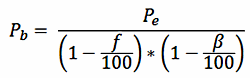 где:Pb – базовая страховая премия по внутреннему обязательному страхованию автогражданской ответственности АГО;Pe – рисковая премия по внутреннему обязательному страхованию автогражданской ответственности АГО, рассчитанная в соответствии с пунктом 13;f – доля нагрузки в базовой страховой премии, относящаяся к расходам и маржи прибыли страховщика по внутреннему обязательному страхованию автогражданской ответственности АГО, выраженная в % и установленная в соответствии с пунктом 45;β – доля нагрузки в базовой страховой премии, относящаяся к системе bonus-malus, выраженная в % и установленная в соответствии с пунктом 11.11. Доля нагрузки в базовой страховой премии, относящаяся к системе bonus-malus (β) рассчитывается по формуле: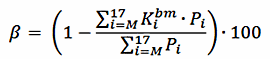 где:– коэффициент bonus-malus, установленный для каждого класса i bonus-malus (i=M,1,…,17);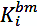 Pi – количество подписанных страховых полисов по внутреннему обязательному страхованию автогражданской ответственности за последний календарный год, используемое при расчете базовой страховой премии и корректирующих коэффициентов.12. Базовая страховая премия по внешнему обязательному страхованию автогражданской ответственности для одной единицы транспорта на срок 12 месяцев рассчитывается по формуле: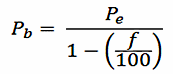 где:Pb – базовая страховая премия по внешнему обязательному страхованию автогражданской ответственности АГО;Pe – рисковая премия по внешнему обязательному страхованию автогражданской ответственности АГО, рассчитанная в соответствии с пунктом 13;f – доля нагрузки в базовой страховой премии, относящаяся к расходам и маржи прибыли страховщика по внешнему обязательному страхованию автогражданской ответственности АГО, выраженная в % и установленная в соответствии с пунктом 46.13. Расчетная рисковая премия рассчитывается как сумма чистой премии и рисковой маржи, с учетом коэффициента инфляции, по формуле: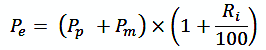 где:Pe – расчетная рисковая премия;Pp – чистая премия;Pm – рисковая маржа;Ri – коэффициент инфляции.14. Чистая премия рассчитывается как произведение между частотой наступления страховых случаев и средним размером ущерба и определяется по формуле: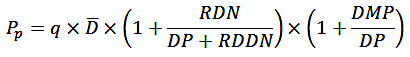 где:Pp – чистая премия;q – частота ущербов;– расчетный средний размер ущерба;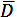 DP – стоимость выплаченных возмещений в период расчета, в том числе сумма убытков с большими значениями;RDDN – общая сумма резерва заявленных, но неурегулированных убытков на конец последнего года расчета;RDN – общая сумма резерва непринятых убытков на конец последнего года расчета;DMP – общая сумма выплаченных убытков с большими значениями по страховым случаям, исключенным из расчета средней стоимости убытков и дисперсии убытков.15. Предварительно инициированию расчета частоты ущерба и среднего размера ущерба осуществляется следующее:1) исключаются из расчета числа годовых полисов, подверженных риску, полисы, которые не имеют экономической значимости, таким образом, чтобы не допустить необоснованное увеличение числа годовых страховых полисов, подверженных риску (например, полис регистрируется более одного раза в базе данных в связи с изменением некоторых компонентов полиса, в то время как период действительности полиса остается неизменимым и повторяется для каждой регистрации);2) суммируется стоимость возмещений на уровне страхового случая, в случае выплаты страхового возмещения несколькими частями, зарегистрированными в журнале дел об ущербе, или регистрации других ситуаций, которые повлекут за собой появление нескольких записей в журнале дел об ущербе, относящихся к одному и тому же страховому случаю (корректировка сумм, другие компоненты ущерба и др.).16. Частота наступления страховых случаев определяется по формуле: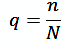 где:q – частота наступления страховых случаев;n – число страховых случаев, приходящихся на страховые полисы, подверженные риску, которое определяется по формуле:n = np + ndгде:np – число выплаченных возмещений, приходящихся на страховые полисы, подверженные риску, включая число выплаченных убытков с большими значениями;nd – число заявленных, но неурегулированных убытков на конец последнего года расчета, приходящихся на страховые полисы, подверженные риску, включая число заявленных, но неурегулированных убытков с большими значениями;N – число годовых страховых полисов, подверженных риску, рассчитанное как соотношение общего количества дней по полисам, действительным в отчетном периоде, и 365 дней.17. Средний рассчитанный размер ущерба определяется по формуле: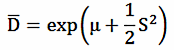 где:– средний рассчитанный размер ущерба;exp (X) – величина показательной функции в пункте 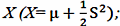 μ – средняя стоимость размера возмещенного ущерба, которая определяется по формуле: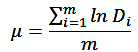 где:Di – стоимость размера возмещенного ущерба по страховому случаю i, не учитывая стоимость убытков с большими значениями;m – число возмещенных страховых случаев, не учитывая число убытков с большими значениями;S2 – дисперсия, которая определяется по формуле: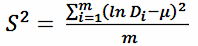 18. Для расчетов, произведенных актуарием страхового общества, величина RDDN и RDN эквивалентна величине, зарегистрированной в финансовых отчетах страхового общества, а для расчетов, связанных с ориентировочной премией, осуществленных органом надзора, величина RDDN эквивалентна общей рыночной величине RDDN, зарегистрированной в финансовых отчетах страхового общества, а величина RDN определяется актуариальным методом на основе треугольников развития убытков (метод Chain-Ladder) в соответствии с нижеследующим:где:d(i,j) – общая сумма страховых возмещений, выплаченных в период годов развития (j) и связанных с страховыми случаями, произошедшими в период годов происхождения (i)..1) рассчитывается общая сумма страховых ущербов по каждому году происхождения, с представлением накопленных данных в соответствии с нижеследующей таблицей развития:где: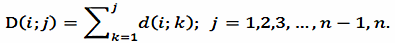 где:R(i,j) сумма резервов заявленных, но не урегулированных убытков, находящиеся в остатке в конце периода годов развития и связанные с страховыми случаями, произошедшими в период годов происхождения.где:X(i,j) = D(i,j) + R(i,j)2) определяются факторы развития как показатели изменения в форме коэффициентов: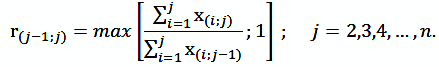 3) в случае недостаточности информации, для обеспечения вероятности достоверности полученных оценок, допускается корректировка факторов развития и их определение другими методами расчета, установленными актуарием и аргументированными в пояснительной записке;4) используя факторы развития, оцениваются накопленные непокрытые убытки по каждому году происхождения, и заполняется таблица run-off полученными величинами: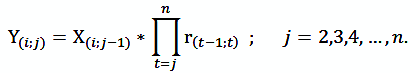 5) определяется общая сумма непринятых страховых случаев: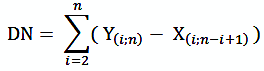 где:DN – общая сумма непринятых страховых случаев.19. Для получения точных результатов развития убытков будет проведен анализ по методам регрессии и будет применен так называемый фактор "хвоста" для учета эволюции возмещенных убытков за пределами треугольников.20. Рисковая маржа рассчитывается по формуле: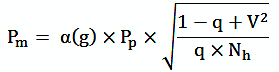 где:α(g) – коэффициент надежности, установленный на основании нормального распределения в зависимости от вероятности g, с которой гарантируются результаты (в соответствии с таблицей Gauss-Laplace);Pp – чистая премия;q – частота наступления страховых случаев;V – коэффициент вариации общего ущербаNh – число годовых полисов, подверженных риску, на следующий год, для которого рассчитывается базовая страховая премия, которое определяется по формуле: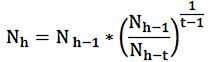 где:t – 5,6, ..., n (предыдущий период, на основании которого оценивается число годовых полисов, подверженных риску).21. Коэффициент вариации общего ущерба рассчитывается по формуле: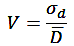 где:– среднеквадратическое отклонение величины ущербов;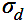 – средний рассчитанный размер ущерба.22. Среднеквадратическое отклонение рассчитывается по формуле: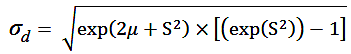 III. КОРРЕКТИРУЮЩИЕ КОЭФФИЦИЕНТЫ ПОВНУТРЕННЕМУ ОБЯЗАТЕЛЬНОМУ СТРАХОВАНИЮАВТОГРАЖДАНСКОЙ ОТВЕТСТВЕННОСТИ23. Корректирующие коэффициенты базовой страховой премии по внутреннему обязательному страхованию автогражданской ответственности АГО следующие:24. Корректирующие коэффициенты рассчитываются на основании расчета чистой премии, установленной в пункте 14, который применяется для каждого фактора риска. В условиях, в которых применяемый результат обозначает большие неординарные значения коэффициентов по факторам риска, допускается применение стохастических методов/методов регрессии и теории достоверности для смягчения/уравнивания больших изменений, аргументируя их использование в актуарном отчете.25. Корректирующие коэффициенты по факторам риска рассчитываются как соотношение чистой премии, полученной в зависимости от факторов риска, согласно классификации, согласно пунктам 26 – 29, 41 и 42 и общей стоимости чистой премии по категориям автотранспортных средств.26. Корректирующий коэффициент K1 устанавливается в зависимости от категории автотранспортного средства, объема двигателя, количества мест или общей массы автотранспортного средства:27. Корректирующий коэффициент K2 устанавливается в зависимости от интенсивности дорожного движения на определенных территориях использования автотранспортного средства. Для физических лиц территория использования устанавливается страховым обществом при заключении договора страхования в соответствии с указанным в удостоверении личности местом жительства владельца, а для юридических лиц территория использования устанавливается в соответствии с юридическим адресом. В настоящей Методологии используется следующая классификация:1) муниципий Кишинэу, районы Хынчешть, Орхей, Стрэшень, Яловень, Анений Ной и Криулень;2) иные населенные пункты, чем предусмотренные в подпункте 1).28. Корректирующий коэффициент K3 устанавливается в зависимости от юридического статуса владельца автотранспортного средства и классифицируется следующим образом:29. Корректирующий коэффициент K4 устанавливается в зависимости от возраста и стажа вождения страхователя и применяется при заключении договоров с физическими лицами. Стаж вождения устанавливается в соответствии с водительским удостоверением или информацией из Государственного регистра водителей автотранспортных средств и классифицируется следующим образом:30. Корректирующий коэффициент K5 применяется для автотранспортных средств, зарегистрированных за рубежом и временно эксплуатируемых на территории Республики Молдова и равен 3.31. Корректирующий коэффициент K6 устанавливается в зависимости от срока страхования в соответствии с частью (21) и частью (3) статьи 9 Закона № 106/2022, в случае заключения договора страхования на срок менее 12 месяцев, но не менее 30 дней соответствует:32. Коэффициент bonus-malus (Kbm) применяется согласно действующим нормативным актам. Для заявителя, автотранспортное средство которого зарегистрировано за рубежом и временно эксплуатируется на территории Республики Молдова, коэффициент bonus-malus (Kbm) равен 1.33. Коэффициент, относящийся к управлению аквизиционных расходов Kgc устанавливается и применяется индивидуально страховым обществом при заключении договоров страхования для категорий автотранспортных средств такси и троллейбусов, без оплаты аквизиционных расходов.34. Коэффициент, относящийся к процедуре прямого расчета Kdd, устанавливается и применяется индивидуально страховым обществом, при заключении договоров страхования с условием соблюдения положений статьи 31 Закона № 106/2022.35. Коэффициенты, указанные в пунктах 33 и 34, применяются индивидуально в указанных случаях к страховой премии, установленной в пункте 36. В случае, если данные коэффициенты не применяются, их значение равно 1.36. Страховая премия для автотранспортных средств, зарегистрированных в Республике Молдова, устанавливается страховым обществом по договоренности со страхователем по формуле:Pa = Pb × K1 × K2 × K3 × K4 × K6 × Kbm× Kgc × Kddгде:Pa – страховая премия;Pb – базовая страховая премия;K – корректирующий коэффициент (K4 - применяется в случае физических лиц, Kgc и Kdd - применяются согласно пункту 35).37. Страховая премия для автотранспортных средств, зарегистрированных за пределами Республики Молдова, устанавливается страховым обществом по формуле:Pa = Pb × K1 × K5 × K638. Страховая премия на прицепы и полуприцепы рассчитывается путем применения к обязательной страховой премии транспортного средства, буксирующего прицеп или полуприцеп, единого коэффициента, равного 0,2 по внутреннему обязательному страхованию автогражданской ответственности и 0,1 по внешнему обязательному страхованию автогражданской ответственности - все зоны.IV. КОРРЕКТИРУЮЩИЕ КОЭФФИЦИЕНТЫ ПОВНЕШНЕМУ ОБЯЗАТЕЛЬНОМУ СТРАХОВАНИЮАВТОГРАЖДАНСКОЙ ОТВЕТСТВЕННОСТИ39. Базовая страховая премия по внешнему обязательному страхованию автогражданской ответственности устанавливается раздельно для Зоны 1 (Украина и Беларусь), Зоны 2 (Украина, Беларусь и Российская Федерация) и для Зоны 3 (все страны международной системы страхования "Зеленая карта").40. Устанавливаются следующие корректирующие коэффициенты базовой страховой премии по внешнему обязательному страхованию автогражданской ответственности:41. Корректирующий коэффициент K1v устанавливается в зависимости от категории автотранспортного средства, количества мест или общей массы автотранспортного средства.42. Корректирующий коэффициент K2v, в зависимости от срока страхования устанавливается в случае заключения договора страхования на период менее 12 месяцев указывается в нижеследующей таблице:43. Страховая премия при внешнем обязательном страховании автогражданской ответственности АГО рассчитывается по формуле:Pa = Pb * K1v × K2v,где:Pa – страховая премия;K – корректирующий коэффициент.44. Базовая страховая премия при внешнем обязательном страховании автогражданской ответственности АГО устанавливается в евро. Страховая премия вносится в молдавских леях в соответствии с установленным курсом Национального банка Молдовы на день оплаты.V. ДОЛЯ НАГРУЗКИ В БАЗОВОЙ СТРАХОВОЙ ПРЕМИИПРИ ВНУТРЕННЕМ И ВНЕШНЕМ ОБЯЗАТЕЛЬНОМСТРАХОВАНИИ АВТОГРАЖДАНСКОЙ ОТВЕТСТВЕННОСТИ45. Доля нагрузки в базовой страховой премии по расходам и маржи прибыли страховщика при внутреннем обязательном страховании автогражданской ответственности АГО включает:1) Расходы страхового общества – от 25%, из которых:а) платежи и взносы в соответствие с действующими нормативными актами;b) расходы, иные, чем предусмотренные подпунктом a).2) Маржу прибыли – от 5% до 10%.46. Доля нагрузки в базовой страховой премии по расходам и маржи прибыли страховщика при внешнем обязательном страховании автогражданской ответственности АГО включает:1) Расходы страхового общества – от 25%, из которых:a) платежи и взносы в соответствие с действующими нормативными актами;b) расходы, иные, чем предусмотренные подпунктом a).2) Маржу прибыли – от 5% до 10%.47. Орган надзора, при определении доли нагрузки в ориентировочной страховой премии при внутреннем и внешнем обязательном страховании автогражданской ответственности АГО, будет использовать информацию, представленную страховыми обществами в Отчете о техническом результате, определенном по страхованию АГО и "Зеленая карта".VI. СПОСОБ ПРИМЕНЕНИЯ БАЗОВОЙ СТРАХОВОЙ ПРЕМИИ ИКОРРЕКТИРУЮЩИХ КОЭФФИЦИЕНТОВ ПО ВНУТРЕННЕМУИ ВНЕШНЕМУ ОБЯЗАТЕЛЬНОМУ СТРАХОВАНИЮАВТОГРАЖДАНСКОЙ ОТВЕТСТВЕННОСТИ48. Страховые общества не реже одного раза в год устанавливают базовые страховые премии и корректирующие коэффициенты по обязательному внутреннему и внешнему страхованию АГО по внутренним актуарным расчетам, согласно настоящей Методологии.49. Страховые общества ежегодно представляют на рассмотрение в орган надзора до их применения, информацию о базовых страховых премиях и корректирующих коэффициентах по обязательному внутреннему и внешнему страхованию АГО, сопровождаемую актуарным отчетом, подтвержденным квалифицированной электронной подписью актуария страхового общества. Комплект документов предоставляется в электронном виде в срок до 10 календарных дней с момента публикации ориентировочной страховой премии.50. Актуарный отчет, указанный в пункте 49, должен содержать, как минимум, следующее:1) подтверждение правильности всех данных, которые были положены в основу расчета базовой страховой премии и корректирующих коэффициентов (технические резервы, выплаченные возмещения и годовые полисы подверженные риску);2) актуарные методы, используемые гипотезы и их обоснование;3) метод установления базовой страховой премии и корректирующих коэффициентов, соответственно анализ по каждому компоненту и по каждому сегменту риска, из которого следует адекватность:a) расчётной рисковой премии;b) доли нагрузки, предназначенная для покрытия расходов страхового общества, размера прибыли и последствий применения системы bonus-malus;c) корректирующих коэффициентов.51. Страховые общества несут ответственность за правильность, достоверность и актуальность информации, представленной как органу надзора, так и актуариям, а также обязаны уведомлять орган надзора об ошибках, выявленных в ранее представленных данных, за все отчетные периоды, в которых они были допущены или на которые они оказали влияние.52. Страховое общество информирует орган надзора об установлении или изменении (путем корректировки доли нагрузки) базовых страховых премий, в случае если это:1) получение/восстановление права выдачи полисов/сертификатов обязательного внутреннего и/или внешнего страхования АГО;2) регистрирование комбинированного операционного коэффициента, превышающего 100% за последние два последовательных отчетных периода (рассчитанные за последние 12 месяцев) от даты последнего изменения базовой страховой премии, за исключением случая, когда страховое общество представляет обоснованные доказательства, что регистрирование комбинированного операционного коэффициента более 100% определяется влиянием убытков с большими значениями, не носящие систематический характер;3) определяет основу для изменения базовой страховой премии, исходя из финансово-экономических прогнозов и анализа эффективности деятельности по обязательному страхованию автогражданской ответственности по итогам двух последних последовательных отчетных периодов.53. В случае, предусмотренном пунктом 52, к уведомлению будет приложена пояснительная записка с подробным описанием проведенных процедур и полученных результатов, подтвержденная квалифицированной электронной подписью актуария страхового общества.54. В срок до 30 дней с даты получения полного комплекта документов в соответствии с пунктами 49, 50 и 52, органом надзора проводится проверка базовых страховых премий и корректирующих коэффициентов по факторам риска, связанными с обязательным внутренним и внешним страхованием АГО.55. Если в ходе проверки базовых страховых премий и корректирующих коэффициентов, представленных в соответствии с пунктом 49, произошли изменения, страховое общество обязано сообщить об этом в орган надзора и представить скорректированные документы или сведения в связи с этим.56. В случае обнаружения несоответствий между элементами, относящимися к базовой страховой премии, и ее величинами, имеющими отношение к специализированным отчетам, представляемым в орган надзора страховым обществом, орган надзора возвращает комплект документов для выполнения дополнительных расчетов, письменно информируя страховое общество.57. В случаях, указанных в пунктах 55 и 56, а также в условиях необходимости запроса дополнительной информации или в целях устранения несоответствий, выявленных органом надзора, орган надзора может установить, информируя общество, срок больше указанного в 30 дней, но который не будет превышать 90 дней по условиям Административного кодекса. В этом случае, страховое общество применяет максимальное значение между базовой страховой премией и корректирующими коэффициентами (представленными в предыдущем году) и ориентировочной премией.58. Страховое общество, не представляющая комплект документов и/или статистическую базу данных, либо представляющие документы и/или статистическую базу данных, содержащие ошибочные или неполные данные и/или не укладывается в сроки их представления, либо не имеет достаточные, в соответствии с настоящей Методологией, статистические данные, применяет ориентировочную премию для установленного периода, но который не будет превышать одного календарного года, на основании решения органа надзора.59. Страховые общества публикуют на своем официальном сайте базовую страховую премию и корректирующие коэффициенты по обязательному внутреннему и внешнему автострахованию после проверки органом надзора.ПРЕДСЕДАТЕЛЬДумитру БУДИЯНСКИ№ 31/2. Кишинэу, 15 июня 2023 г.№ 31/2. Кишинэу, 15 июня 2023 г.Таблица развития – Выплаченные страховые возмещенияТаблица развития – Выплаченные страховые возмещенияТаблица развития – Выплаченные страховые возмещенияТаблица развития – Выплаченные страховые возмещенияТаблица развития – Выплаченные страховые возмещенияТаблица развития – Выплаченные страховые возмещенияТаблица развития – Выплаченные страховые возмещенияТаблица развития – Выплаченные страховые возмещенияГод происхождения (i)Год развития (j)Год развития (j)Год развития (j)Год развития (j)Год развития (j)Год развития (j)Год развития (j)Год происхождения (i)123…n-2n-1n1d1;1d1;2d1;3…d1;n-2d1;n-1d1;n2d2;1d2;2d2;3…d2;n-2d2;n-13d3;1d3;2d3;3…d3;n-2……………………n-2dn-2;1dn-2;2dn-2;3…n-1dn-1;1dn-1;2…ndn;1…Таблица развития – Накопленные страховые возмещенияТаблица развития – Накопленные страховые возмещенияТаблица развития – Накопленные страховые возмещенияТаблица развития – Накопленные страховые возмещенияТаблица развития – Накопленные страховые возмещенияТаблица развития – Накопленные страховые возмещенияТаблица развития – Накопленные страховые возмещенияТаблица развития – Накопленные страховые возмещенияГод происхождения (i)Год развития (j)Год развития (j)Год развития (j)Год развития (j)Год развития (j)Год развития (j)Год развития (j)Год происхождения (i)123…n-2n-1n1D1;1D1;2D1;3…D1;n-2D1;n-1D1;n2D2;1D2;2D2;3…D2;n-2D2;n-13D3;1D3;2D3;3…D3;n-2……………………n-2Dn-2;1Dn-2;2Dn-2;3…n-1Dn-1;1Dn-1;2…nDn;1…Таблица развития – Заявленные, но неурегулированные убыткиТаблица развития – Заявленные, но неурегулированные убыткиТаблица развития – Заявленные, но неурегулированные убыткиТаблица развития – Заявленные, но неурегулированные убыткиТаблица развития – Заявленные, но неурегулированные убыткиТаблица развития – Заявленные, но неурегулированные убыткиТаблица развития – Заявленные, но неурегулированные убыткиТаблица развития – Заявленные, но неурегулированные убыткиГод происхождения (i)Год развития (j)Год развития (j)Год развития (j)Год развития (j)Год развития (j)Год развития (j)Год развития (j)Год происхождения (i)123…n-2n-1n1R1;1R1;2R1;3…R1;n-2R1;n-1R1;n2R2;1R2;2R2;3…R2;n-2R2;n-13R3;1R3;2R3;3…R3;n-2……………………n-2Rn-2;1Rn-2;2Rn-2;3…n-1Rn-1;1Rn-1;2…nRn;1…Таблица развития – Возникшие страховые случаиТаблица развития – Возникшие страховые случаиТаблица развития – Возникшие страховые случаиТаблица развития – Возникшие страховые случаиТаблица развития – Возникшие страховые случаиТаблица развития – Возникшие страховые случаиТаблица развития – Возникшие страховые случаиТаблица развития – Возникшие страховые случаиГод происхождения (i)Год развития (j)Год развития (j)Год развития (j)Год развития (j)Год развития (j)Год развития (j)Год развития (j)Год происхождения (i)123…n-2n-1n1X1;1X1;2X1;3…X1;n-2X1;n-1X1;n2X2;1X2;2X2;3…X2;n-2X2;n-13X3;1X3;2X3;3…X3;n-2……………………n-2Xn-2;1Xn-2;2Xn-2;3…n-1Xn-1;1Xn-1;2…nXn;1…Таблица развития – Сумма ущербаТаблица развития – Сумма ущербаТаблица развития – Сумма ущербаТаблица развития – Сумма ущербаТаблица развития – Сумма ущербаТаблица развития – Сумма ущербаТаблица развития – Сумма ущербаТаблица развития – Сумма ущербаГод происхождения (i)Год развития (j)Год развития (j)Год развития (j)Год развития (j)Год развития (j)Год развития (j)Год развития (j)Год происхождения (i)123…n-2n-1n1X1;1X1;2X1;3…X1;n-2X1;n-1X1;n2X2;1X2;2X2;3…X2;n-2X2;n-1Y2;n3X3;1X3;2X3;3…X3;n-2Y3;n-1Y3;n……………………n-2Xn-2;1Xn-2;2Xn-2;3…Yn-2;n-2Yn-2;n-1Yn-2;nn-1Xn-1;1Xn-1;2Yn-1;n-3…Yn-1;n-2Yn-1;n-2Yn-1;nnXn;1Yn;2Yn;3…Yn;n-2Yn;n-1Xn;nr1;2r2;3…rn-3;n-2rn-2;n-1rn-1;nФакторы рискаКоэффициентКатегория автотранспортного средстваK1Территория эксплуатации автотранспортного средстваK2Юридический статус владельца автотранспортного средстваK3Возраст и стаж вождения пользователяK4Место регистрации автотранспортного средстваK5Срок страхованияK6Категория автотранспортного средстваa) легковые автомобили:с объемом двигателя до 1200 куб. смс объемом двигателя от 1201 до 1600 куб. смс объемом двигателя от 1601 до 2000 куб. смс объемом двигателя от 2001 до 2400 куб. смс объемом двигателя от 2401 до 3000 куб. см включительнос объемом двигателя свыше 3000 куб. смтакси (только для юридических лиц)с электрическим двигателемb) автотранспортные средства для перевозки пассажиров:до 17 мест, включая водителяот 18 до 30 мест, включая водителяболее 30 месттроллейбусыc) дорожные тракторы с мощностью двигателя:до 45 л.с. включительноот 46 л.с. до 100 л.с. включительносвыше 100 л.с.d) грузовые и другие автотранспортные средства, кроме перечисленных в пунктах a)–c), с максимальной установленной массой:до 3500 кгот 3501 до 12000 кг включительносвыше 12000 кгe) мотоциклы:до 300 куб. см включительносвыше 300 куб. смЮридический статус застрахованного лицаФизические лицаЮридические лица, физические лица – осуществляющие предпринимательскую деятельность, иные правовые объединения, за исключением юридических лиц, осуществляющих транспортные перевозки пассажиров в режиме такси и троллейбусных парковВозраст и стаж водителяВозраст до 23 лет включительно и стаж вождения до 2 лет включительноВозраст до 23 лет включительно и стаж вождения более 2 летВозраст свыше 23 лет и стаж вождения до 2 лет включительноВозраст свыше 23 лет и стаж вождения более 2 летСрок страхованияСрок страхованияСрок страхованияСрок страхованияСрок страхованияСрок страхованияСрок страхованияСрок страхованияСрок страхованияСрок страхования1 месяц2 месяца3 месяца4 месяца5 месяцев6 месяцев7 месяцев8 месяцев9 месяцев10 месяцев и болееФакторы рискаКоэффициентКатегория автотранспортного средстваK1vСрок страхованияK2vКатегория автотранспортного средстваКоды категорий автотранспортных средств в соответствии с нормами совета Бюро международной системы страхования "Зеленая карта"Легковые автомобилиAМотоциклыBГрузовые автомобили с общей массой до 3,5 тоннC1Грузовые автомобили и тракторы с общей массой свыше 3,5 тоннC2Автотранспортные средства для перевозки пассажиров с количеством мест до 17, включая водителяE1Автотранспортные средства для перевозки пассажиров с количеством мест свыше 17E2Срок страхованияСрок страхованияСрок страхованияСрок страхованияСрок страхованияСрок страхованияСрок страхованияСрок страхованияСрок страхованияСрок страхованияСрок страхованияСрок страхованияЗона страхования15 дней1 месяц2 месяца3 месяца4 месяца5 месяцев6 месяцев7 месяцев8 месяцев9 месяцев10 месяцев и болееЗона 10,150,20,30,40,50,60,70,80,850,91Зона 20,10,20,30,40,50,60,70,80,850,91Зона 30,10,20,30,40,50,60,70,80,850,91Приложениек Методологической базе расчета и применениябазовой страховой премии и корректирующих коэффициентовпо внутреннему и внешнему обязательному страхованиюавтогражданской ответственностиСТАТИСТИЧЕСКАЯ БАЗА ДАННЫХИНФОРМАЦИЯо страховых полисах внутреннего обязательногострахования автогражданской ответственности АГОПриложениек Методологической базе расчета и применениябазовой страховой премии и корректирующих коэффициентовпо внутреннему и внешнему обязательному страхованиюавтогражданской ответственностиСТАТИСТИЧЕСКАЯ БАЗА ДАННЫХИНФОРМАЦИЯо страховых полисах внутреннего обязательногострахования автогражданской ответственности АГОПриложениек Методологической базе расчета и применениябазовой страховой премии и корректирующих коэффициентовпо внутреннему и внешнему обязательному страхованиюавтогражданской ответственностиСТАТИСТИЧЕСКАЯ БАЗА ДАННЫХИНФОРМАЦИЯо страховых полисах внутреннего обязательногострахования автогражданской ответственности АГОПриложениек Методологической базе расчета и применениябазовой страховой премии и корректирующих коэффициентовпо внутреннему и внешнему обязательному страхованиюавтогражданской ответственностиСТАТИСТИЧЕСКАЯ БАЗА ДАННЫХИНФОРМАЦИЯо страховых полисах внутреннего обязательногострахования автогражданской ответственности АГОПриложениек Методологической базе расчета и применениябазовой страховой премии и корректирующих коэффициентовпо внутреннему и внешнему обязательному страхованиюавтогражданской ответственностиСТАТИСТИЧЕСКАЯ БАЗА ДАННЫХИНФОРМАЦИЯо страховых полисах внутреннего обязательногострахования автогражданской ответственности АГОПриложениек Методологической базе расчета и применениябазовой страховой премии и корректирующих коэффициентовпо внутреннему и внешнему обязательному страхованиюавтогражданской ответственностиСТАТИСТИЧЕСКАЯ БАЗА ДАННЫХИНФОРМАЦИЯо страховых полисах внутреннего обязательногострахования автогражданской ответственности АГОПриложениек Методологической базе расчета и применениябазовой страховой премии и корректирующих коэффициентовпо внутреннему и внешнему обязательному страхованиюавтогражданской ответственностиСТАТИСТИЧЕСКАЯ БАЗА ДАННЫХИНФОРМАЦИЯо страховых полисах внутреннего обязательногострахования автогражданской ответственности АГОПриложениек Методологической базе расчета и применениябазовой страховой премии и корректирующих коэффициентовпо внутреннему и внешнему обязательному страхованиюавтогражданской ответственностиСТАТИСТИЧЕСКАЯ БАЗА ДАННЫХИНФОРМАЦИЯо страховых полисах внутреннего обязательногострахования автогражданской ответственности АГОПриложениек Методологической базе расчета и применениябазовой страховой премии и корректирующих коэффициентовпо внутреннему и внешнему обязательному страхованиюавтогражданской ответственностиСТАТИСТИЧЕСКАЯ БАЗА ДАННЫХИНФОРМАЦИЯо страховых полисах внутреннего обязательногострахования автогражданской ответственности АГОПриложениек Методологической базе расчета и применениябазовой страховой премии и корректирующих коэффициентовпо внутреннему и внешнему обязательному страхованиюавтогражданской ответственностиСТАТИСТИЧЕСКАЯ БАЗА ДАННЫХИНФОРМАЦИЯо страховых полисах внутреннего обязательногострахования автогражданской ответственности АГОПриложениек Методологической базе расчета и применениябазовой страховой премии и корректирующих коэффициентовпо внутреннему и внешнему обязательному страхованиюавтогражданской ответственностиСТАТИСТИЧЕСКАЯ БАЗА ДАННЫХИНФОРМАЦИЯо страховых полисах внутреннего обязательногострахования автогражданской ответственности АГОПриложениек Методологической базе расчета и применениябазовой страховой премии и корректирующих коэффициентовпо внутреннему и внешнему обязательному страхованиюавтогражданской ответственностиСТАТИСТИЧЕСКАЯ БАЗА ДАННЫХИНФОРМАЦИЯо страховых полисах внутреннего обязательногострахования автогражданской ответственности АГО№ полиса АГОПродолжи тельность страхования, указанная в полисе АГОПродолжи тельность страхования, указанная в полисе АГОПолу ченная страховая премия, MDLКатегория автотранс портного средства (K1)Данные о месте жительства/ юридичес ком адресе застрахо ванного лица (K2)Юриди- ческий статус/ Физичес кое или юридичес кое лицо (K3 )Возраст и стаж вождения застрахо ванного лица (K4)Место регистра- ции автотранс портного средства (K5 )Приме няемый коэффи- циент bonus-malusРасторг нутый договорДата растор жения№ полиса АГОотдоПолу ченная страховая премия, MDLКатегория автотранс портного средства (K1)Данные о месте жительства/ юридичес ком адресе застрахо ванного лица (K2)Юриди- ческий статус/ Физичес кое или юридичес кое лицо (K3 )Возраст и стаж вождения застрахо ванного лица (K4)Место регистра- ции автотранс портного средства (K5 )Приме няемый коэффи- циент bonus-malusРасторг нутый договорДата растор жения123456789101112ВсегоXXXXXXXXXXИНФОРМАЦИЯо выплаченных страховых возмещениях по договорам внутреннегообязательного страхования автогражданской ответственности АГОИНФОРМАЦИЯо выплаченных страховых возмещениях по договорам внутреннегообязательного страхования автогражданской ответственности АГОИНФОРМАЦИЯо выплаченных страховых возмещениях по договорам внутреннегообязательного страхования автогражданской ответственности АГОИНФОРМАЦИЯо выплаченных страховых возмещениях по договорам внутреннегообязательного страхования автогражданской ответственности АГОИНФОРМАЦИЯо выплаченных страховых возмещениях по договорам внутреннегообязательного страхования автогражданской ответственности АГОИНФОРМАЦИЯо выплаченных страховых возмещениях по договорам внутреннегообязательного страхования автогражданской ответственности АГОИНФОРМАЦИЯо выплаченных страховых возмещениях по договорам внутреннегообязательного страхования автогражданской ответственности АГОИНФОРМАЦИЯо выплаченных страховых возмещениях по договорам внутреннегообязательного страхования автогражданской ответственности АГОИНФОРМАЦИЯо выплаченных страховых возмещениях по договорам внутреннегообязательного страхования автогражданской ответственности АГОИНФОРМАЦИЯо выплаченных страховых возмещениях по договорам внутреннегообязательного страхования автогражданской ответственности АГОИНФОРМАЦИЯо выплаченных страховых возмещениях по договорам внутреннегообязательного страхования автогражданской ответственности АГО№ дела об ущербе№ полиса АГОДата соверше- ния автотранс- портного проис- шествияОтчетная дата об ущербе (в первый раз)Дата выплаты страхо- вого возме- щенияСумма выпла- ченного страхового возмеще- ния, MDLКатегория автотранс- портного средства (K1)Данные о месте жительства/ юридичес- ком адресе застрахо- ванного лица (K2)Юриди- ческий статус/ Физичес- кое или юридичес- кое лицо (K3 )Возраст и стаж вождения застрахо- ванного лица (K4)Место регистра- ции автотранс- портного средства (K5 )1234567891011ВсегоXXXXXXXXXИНФОРМАЦИЯо сумме заявленных, но неурегулированных убытков подоговорам внешнего обязательного страхованияавтогражданской ответственности АГОИНФОРМАЦИЯо сумме заявленных, но неурегулированных убытков подоговорам внешнего обязательного страхованияавтогражданской ответственности АГОИНФОРМАЦИЯо сумме заявленных, но неурегулированных убытков подоговорам внешнего обязательного страхованияавтогражданской ответственности АГОИНФОРМАЦИЯо сумме заявленных, но неурегулированных убытков подоговорам внешнего обязательного страхованияавтогражданской ответственности АГОИНФОРМАЦИЯо сумме заявленных, но неурегулированных убытков подоговорам внешнего обязательного страхованияавтогражданской ответственности АГОИНФОРМАЦИЯо сумме заявленных, но неурегулированных убытков подоговорам внешнего обязательного страхованияавтогражданской ответственности АГОИНФОРМАЦИЯо сумме заявленных, но неурегулированных убытков подоговорам внешнего обязательного страхованияавтогражданской ответственности АГОИНФОРМАЦИЯо сумме заявленных, но неурегулированных убытков подоговорам внешнего обязательного страхованияавтогражданской ответственности АГОИНФОРМАЦИЯо сумме заявленных, но неурегулированных убытков подоговорам внешнего обязательного страхованияавтогражданской ответственности АГОИНФОРМАЦИЯо сумме заявленных, но неурегулированных убытков подоговорам внешнего обязательного страхованияавтогражданской ответственности АГО№ дела об ущербе№ полиса АГОДата соверше- ния автотранс- портного проис- шествияОтчетная дата об ущербе (в первый раз)Оценочная сумма заявленных, но неурегу- лированных убытков, отраженная в остатке на конец года, MDLКатегория автотранс- портного средства (K1)Данные о месте жительства/ юридичес- ком адресе застрахо- ванного лица (K2)Юриди- ческий статус/ Физичес- кое или юридичес- кое лицо (K3 )Возраст и стаж вождения застрахо- ванного лица (K4)Место регистра- ции автотранс- портного средства (K5 )12345678910ВсегоXXXXXXXXПОРЯДОК ЗАПОЛНЕНИЯ:1. Таблицы будут заполнены в формате Microsoft Excel.2. Представить по одному файлу отдельно для каждого года.3. В случае представления информации о страховых полисах, выплаченных ущербах и сумме заявленных, но не урегулированных убытков в формате, отличном от того, который представлен в настоящем приложении, страховое общество будет повторно представлять эту информацию до ее соответствия.4. В таблицах обязательно будут заполнены все данные, необходимые для расчета базовой страховой премии.5. В таблицах указывается общее количество выданных полисов и общая сумма выплаченных страховых возмещений, соответствующих периоду 01.01.____ – 31.12.____, и оценочная сумма заявленных, но неурегулированных убытков, отраженная в остатке на конец отчетного года.6. Продолжительность страхования, дата расторжения, дата совершения автотранспортного происшествия, отчетная дата об ущербе и дата выплаты страхового возмещения будут указаны в следующем формате – ДД.ММ.ГГГГ.7. Общая сумма полученных страховых премий, выплаченных возмещений и резерва заявленных, но не урегулированных убытков (в остатке на конец отчетного года), указанная в таблицах, должна соответствовать с суммой, указанной в специализированных отчетах, представленных для годовых отчетов.8. Для заполнения предыдущих таблиц будут использованы следующие кодификации: Категория автотранспортного средства кодифицируется следующим образом:ПОРЯДОК ЗАПОЛНЕНИЯ:1. Таблицы будут заполнены в формате Microsoft Excel.2. Представить по одному файлу отдельно для каждого года.3. В случае представления информации о страховых полисах, выплаченных ущербах и сумме заявленных, но не урегулированных убытков в формате, отличном от того, который представлен в настоящем приложении, страховое общество будет повторно представлять эту информацию до ее соответствия.4. В таблицах обязательно будут заполнены все данные, необходимые для расчета базовой страховой премии.5. В таблицах указывается общее количество выданных полисов и общая сумма выплаченных страховых возмещений, соответствующих периоду 01.01.____ – 31.12.____, и оценочная сумма заявленных, но неурегулированных убытков, отраженная в остатке на конец отчетного года.6. Продолжительность страхования, дата расторжения, дата совершения автотранспортного происшествия, отчетная дата об ущербе и дата выплаты страхового возмещения будут указаны в следующем формате – ДД.ММ.ГГГГ.7. Общая сумма полученных страховых премий, выплаченных возмещений и резерва заявленных, но не урегулированных убытков (в остатке на конец отчетного года), указанная в таблицах, должна соответствовать с суммой, указанной в специализированных отчетах, представленных для годовых отчетов.8. Для заполнения предыдущих таблиц будут использованы следующие кодификации: Категория автотранспортного средства кодифицируется следующим образом:Категория автотранспортного средстваКодa) легковые автомобили:с объемом двигателя до 1200 куб. см11с объемом двигателя от 1201 до 1600 куб. см12с объемом двигателя от 1601 до 2000 куб. см13с объемом двигателя от 2001 до 2400 куб. см14с объемом двигателя от 2401 до 3000 куб. см включительно15с объемом двигателя свыше 3000 куб. см16такси (только для юридических лиц)17с электрическим двигателем18b) автотранспортные средства для перевозки пассажиров:до 17 мест, включая водителя21от 18 до 30 мест, включая водителя22более 30 мест23троллейбусы24c) дорожные тракторы с мощностью двигателя:до 45 л.с. включительно31от 46 л.с. до 100 л.с. включительно32свыше 100 л.с.33d) грузовые и другие автотранспортные средства, кроме перечисленных в пунктах a)–c), с максимальной установленной массой:до 3500 кг41от 3501 до 12000 кг включительно42свыше 12000 кг43e) мотоциклы:до 300 куб. см включительно51свыше 300 куб. см52f) прицепы61Данные о месте жительства физического лица/ юридическом адресе юридического лица кодифицируются следующим образом:Данные о месте жительства физического лица/ юридическом адресе юридического лица кодифицируются следующим образом:Местожительство/ юридический адрес застрахованного лицаКодМуниципий Кишинэу, районы Хынчешть, Орхей, Стрэшень, Яловень, Анений Ной и Криулень1Иные населенные пункты2Юридический статус кодифицируется следующим образом:Юридический статус кодифицируется следующим образом:Юридический статус владельцаКодФизические лица1Юридические лица, физические лица – предприниматели, иные правовые объединения, за исключением юридических лиц, осуществляющих транспортные перевозки пассажиров в режиме такси и троллейбусных парков2Юридические лица, осуществляющие транспортные перевозки пассажиров в режиме такси и троллейбусных парков0Возраст и стаж вождения кодифицируется следующим образом:Возраст и стаж вождения кодифицируется следующим образом:Возраст и стаж вожденияКодВозраст до 23 лет включительно и стаж вождения до 2 лет включительно1Возраст до 23 лет включительно и стаж вождения более 2 лет2Возраст свыше 23 лет и стаж вождения до 2 лет включительно3Возраст свыше 23 лет и стаж вождения более 2 лет4Юридические лица*0* кодифицируется для информации, относящейся к юридическим лицам, для которых не применяется коэффициент K4.Место регистрации автотранспортного средства кодифицируется следующим образом:* кодифицируется для информации, относящейся к юридическим лицам, для которых не применяется коэффициент K4.Место регистрации автотранспортного средства кодифицируется следующим образом:Место регистрации автотранспортного средстваКодРеспублика Молдова1Вне Республики Молдова2В графе "Расторгнутый договор" указывать:В графе "Расторгнутый договор" указывать:Для расторгнутых договоровДАДля не расторгнутых договоровНЕТПрименяемый коэффициент bonus-malus указывается в зависимости от класса bonus-malus, применяемого на дату заключения договора страхования:Применяемый коэффициент bonus-malus указывается в зависимости от класса bonus-malus, применяемого на дату заключения договора страхования:Класс bonus-malusMКласс bonus-malus1Класс bonus-malus2Класс bonus-malus3Класс bonus-malus4Класс bonus-malus5Класс bonus-malus6Класс bonus-malus7Класс bonus-malus8Класс bonus-malus9Класс bonus-malus10Класс bonus-malus11Класс bonus-malus12Класс bonus-malus13Класс bonus-malus14Класс bonus-malus15Класс bonus-malus16Класс bonus-malus17ИНФОРМАЦИЯо страховых полисах внешнего обязательного страхованияавтогражданской ответственности АГОИНФОРМАЦИЯо страховых полисах внешнего обязательного страхованияавтогражданской ответственности АГОИНФОРМАЦИЯо страховых полисах внешнего обязательного страхованияавтогражданской ответственности АГОИНФОРМАЦИЯо страховых полисах внешнего обязательного страхованияавтогражданской ответственности АГОИНФОРМАЦИЯо страховых полисах внешнего обязательного страхованияавтогражданской ответственности АГОИНФОРМАЦИЯо страховых полисах внешнего обязательного страхованияавтогражданской ответственности АГОИНФОРМАЦИЯо страховых полисах внешнего обязательного страхованияавтогражданской ответственности АГОИНФОРМАЦИЯо страховых полисах внешнего обязательного страхованияавтогражданской ответственности АГОИНФОРМАЦИЯо страховых полисах внешнего обязательного страхованияавтогражданской ответственности АГОИНФОРМАЦИЯо страховых полисах внешнего обязательного страхованияавтогражданской ответственности АГО№ полиса "Зеленая карта"Зона страхованияДата заключения полисаПродолжительность страхования, указанная в полисе "Зеленая карта"Продолжительность страхования, указанная в полисе "Зеленая карта"Полученная страховая премияПолученная страховая премияПолученная страховая премия (K1)Расторгнутый договорДата расторжения№ полиса "Зеленая карта"Зона страхованияДата заключения полисаотдоMDLEURПолученная страховая премия (K1)Расторгнутый договорДата расторжения12345678910ВсегоXXXXXXXИНФОРМАЦИЯо выплаченных ущербах внешнего обязательногострахования автогражданской ответственности АГОИНФОРМАЦИЯо выплаченных ущербах внешнего обязательногострахования автогражданской ответственности АГОИНФОРМАЦИЯо выплаченных ущербах внешнего обязательногострахования автогражданской ответственности АГОИНФОРМАЦИЯо выплаченных ущербах внешнего обязательногострахования автогражданской ответственности АГОИНФОРМАЦИЯо выплаченных ущербах внешнего обязательногострахования автогражданской ответственности АГОИНФОРМАЦИЯо выплаченных ущербах внешнего обязательногострахования автогражданской ответственности АГОИНФОРМАЦИЯо выплаченных ущербах внешнего обязательногострахования автогражданской ответственности АГОИНФОРМАЦИЯо выплаченных ущербах внешнего обязательногострахования автогражданской ответственности АГОИНФОРМАЦИЯо выплаченных ущербах внешнего обязательногострахования автогражданской ответственности АГОИНФОРМАЦИЯо выплаченных ущербах внешнего обязательногострахования автогражданской ответственности АГОИНФОРМАЦИЯо выплаченных ущербах внешнего обязательногострахования автогражданской ответственности АГО№ полиса "Зеленая карта"Продолжи- тельность страхования, указанная в полисе "Зеленая карта"Продолжи- тельность страхования, указанная в полисе "Зеленая карта"Место совершения автотранс- портного происшес- твия, зона страхованияСтрана, где совершилось автотранс- портное происшес- твиеДата совершения автотранс- портного происшес- твияОтчетная дата об ущербеДата выплаты страхового возмещенияСумма выплачен- ного страхового возмещенияСумма выплачен- ного страхового возмещенияКатегория автотранс- портного средства№ полиса "Зеленая карта"Продолжи- тельность страхования, указанная в полисе "Зеленая карта"Продолжи- тельность страхования, указанная в полисе "Зеленая карта"Место совершения автотранс- портного происшес- твия, зона страхованияСтрана, где совершилось автотранс- портное происшес- твиеДата совершения автотранс- портного происшес- твияОтчетная дата об ущербеДата выплаты страхового возмещенияMDLEURКатегория автотранс- портного средства№ полиса "Зеленая карта"отдоМесто совершения автотранс- портного происшес- твия, зона страхованияСтрана, где совершилось автотранс- портное происшес- твиеДата совершения автотранс- портного происшес- твияОтчетная дата об ущербеДата выплаты страхового возмещенияMDLEURКатегория автотранс- портного средства1234567891011ВсегоXXXXXXXXИНФОРМАЦИЯо сумме заявленных, но неурегулированных убытков по договорамвнешнего обязательного страхования автогражданской ответственности АГОИНФОРМАЦИЯо сумме заявленных, но неурегулированных убытков по договорамвнешнего обязательного страхования автогражданской ответственности АГОИНФОРМАЦИЯо сумме заявленных, но неурегулированных убытков по договорамвнешнего обязательного страхования автогражданской ответственности АГОИНФОРМАЦИЯо сумме заявленных, но неурегулированных убытков по договорамвнешнего обязательного страхования автогражданской ответственности АГОИНФОРМАЦИЯо сумме заявленных, но неурегулированных убытков по договорамвнешнего обязательного страхования автогражданской ответственности АГОИНФОРМАЦИЯо сумме заявленных, но неурегулированных убытков по договорамвнешнего обязательного страхования автогражданской ответственности АГОИНФОРМАЦИЯо сумме заявленных, но неурегулированных убытков по договорамвнешнего обязательного страхования автогражданской ответственности АГОИНФОРМАЦИЯо сумме заявленных, но неурегулированных убытков по договорамвнешнего обязательного страхования автогражданской ответственности АГОИНФОРМАЦИЯо сумме заявленных, но неурегулированных убытков по договорамвнешнего обязательного страхования автогражданской ответственности АГОИНФОРМАЦИЯо сумме заявленных, но неурегулированных убытков по договорамвнешнего обязательного страхования автогражданской ответственности АГО№ полиса "Зеленая карта"Продолжи- тельность страхования, указанная в полисе "Зеленая карта"Продолжи- тельность страхования, указанная в полисе "Зеленая карта"Место совершения автотранс- портного происшес- твия, зона страхованияСтрана, где совершилось автотранс- портное происшес- твиеДата совершения автотранс- портного происшес- твияОтчетная дата об ущербеДата выплаты страхового возмещенияДата выплаты страхового возмещенияСумма выплачен- ного страхового возмещения№ полиса "Зеленая карта"отдоМесто совершения автотранс- портного происшес- твия, зона страхованияСтрана, где совершилось автотранс- портное происшес- твиеДата совершения автотранс- портного происшес- твияОтчетная дата об ущербеMDLEURСумма выплачен- ного страхового возмещения12345678910ВсегоXXXXXXXПорядок заполнения:1. Таблицы будут заполнены в формате Microsoft Excel.2. Представить по одному файлу отдельно для каждого года.3. В случае представления информации о страховых полисах, выплаченных ущербах и сумме заявленных, но не урегулированных убытков в формате, отличном от того, который представлен в настоящем приложении, страховое общество будет повторно представлять эту информацию до ее соответствия.4. В таблицах обязательно будут заполнены все данные, необходимые для расчета базовой страховой премии.5. В таблицах указывается общее количество выданных полисов и общая сумма выплаченных страховых возмещений, соответствующих периоду 01.01.____ – 31.12.____, и оценочная сумма заявленных, но неурегулированных убытков, отраженная в остатке на конец отчетного года.6. Продолжительность страхования, дата расторжения, дата совершения автотранспортного происшествия, отчетная дата об ущербе и дата выплаты страхового возмещения будут указаны в следующем формате – ДД.ММ.ГГГГ.7. Общая сумма полученных страховых премий, выплаченных возмещений и резерва заявленных, но не урегулированных убытков (в остатке на конец отчетного года), указанная в таблицах, должна соответствовать с суммой, указанной в специализированных отчетах, представленных для годовых отчетов.8. Зоны и место совершения автотранспортного происшествия кодифицируются в следующем порядке. Зона 1 – Украина и Беларусь – 1; Зона 2 – Украина, Беларусь и Российская Федерация – 2; Зона 3 – Все страны международной системы "Зеленая карта" – 3.9. В графе "Расторгнутый договор", для расторгнутых договоров указывать "ДА", а для тех, которые не расторгнуты, указывать "НЕТ".10. Категория автотранспортного средства кодифицируется следующим образом:Порядок заполнения:1. Таблицы будут заполнены в формате Microsoft Excel.2. Представить по одному файлу отдельно для каждого года.3. В случае представления информации о страховых полисах, выплаченных ущербах и сумме заявленных, но не урегулированных убытков в формате, отличном от того, который представлен в настоящем приложении, страховое общество будет повторно представлять эту информацию до ее соответствия.4. В таблицах обязательно будут заполнены все данные, необходимые для расчета базовой страховой премии.5. В таблицах указывается общее количество выданных полисов и общая сумма выплаченных страховых возмещений, соответствующих периоду 01.01.____ – 31.12.____, и оценочная сумма заявленных, но неурегулированных убытков, отраженная в остатке на конец отчетного года.6. Продолжительность страхования, дата расторжения, дата совершения автотранспортного происшествия, отчетная дата об ущербе и дата выплаты страхового возмещения будут указаны в следующем формате – ДД.ММ.ГГГГ.7. Общая сумма полученных страховых премий, выплаченных возмещений и резерва заявленных, но не урегулированных убытков (в остатке на конец отчетного года), указанная в таблицах, должна соответствовать с суммой, указанной в специализированных отчетах, представленных для годовых отчетов.8. Зоны и место совершения автотранспортного происшествия кодифицируются в следующем порядке. Зона 1 – Украина и Беларусь – 1; Зона 2 – Украина, Беларусь и Российская Федерация – 2; Зона 3 – Все страны международной системы "Зеленая карта" – 3.9. В графе "Расторгнутый договор", для расторгнутых договоров указывать "ДА", а для тех, которые не расторгнуты, указывать "НЕТ".10. Категория автотранспортного средства кодифицируется следующим образом:Категория автотранспортного средстваКодЛегковые автомобилиAГрузовые автомобили с общей массой до 3,5 тоннC1Грузовые автомобили и тракторы с общей массой свыше 3,5 тоннC2Автотранспортные средства для перевозки пассажиров с количеством мест до 17, включая водителяE1Автотранспортные средства для перевозки пассажиров с количеством мест до 17, включая водителяE2МотоциклыBПрицепыFприкреплен к легковому автомобилю (группа А)F Aприкреплен к грузовому автомобилю (группа C1 и C2)F Cприкреплен к маршрутке и автобусу (группа E1 и E2)F E